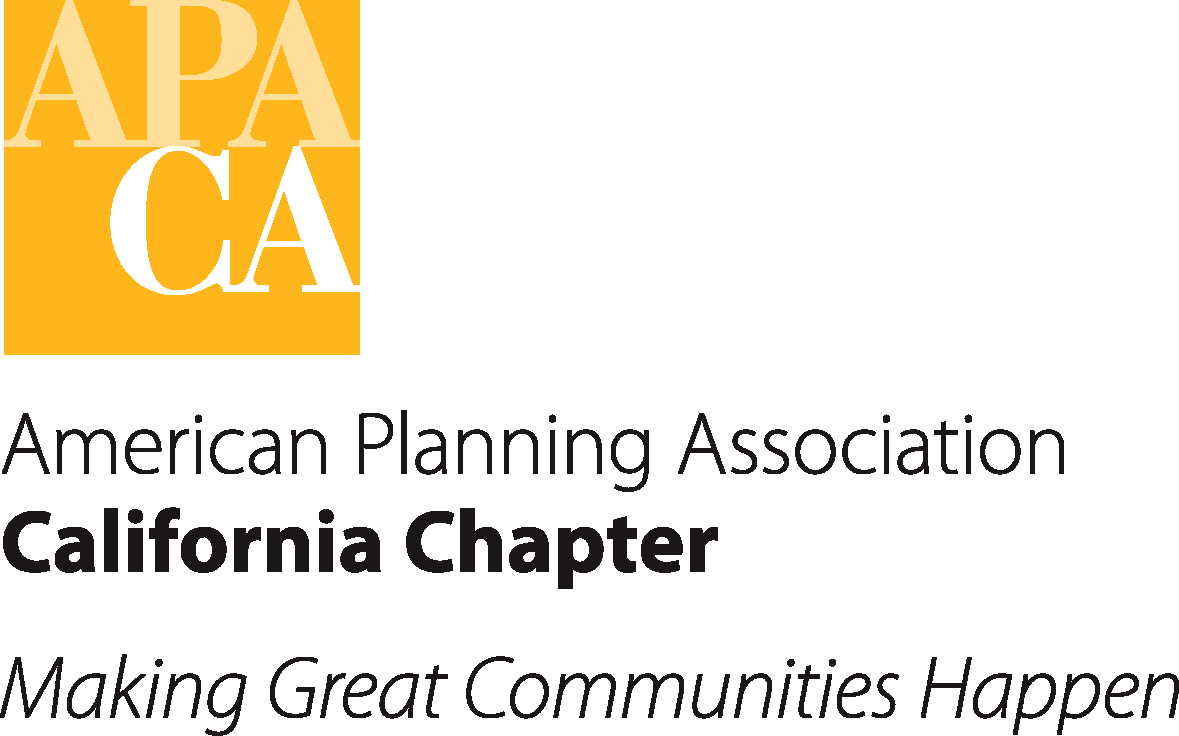 HISTORICAL CONFERENCE PROFITSYEARLOCATIONPROFIT2014Disneyland$  35,8152013Visalia$136,7372012Rancho Mirage$140,0002011Santa Barbara$131,0002010La Costa$  78,7822009Squaw Creek$  52,6902008Hollywood$143,0362007San Jose$216,2162006Orange$142,2582005Yosemite$115,451TOTAL$1,191,985AVERAGE PROFIT/ALLOCATIONS10-Year Average – Total Net Profit$119,19810-Year Average – State Share (40%)$  47,67910-Year Average – Host Share (40%)$  47,67910-Year Average – Section Share (20%)($23,840 Divided by 7)$    3,406